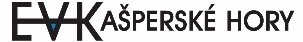    Smetanova 156   341 92  Kašperské HoryTechnické podmínky pro výstavbu vodovodní přípojky I. 	Vodovodní přípojka  Vodovodní přípojka musí být napojena na potrubí veřejného vodovodu pomocí tvarovky s odbočkou nebo pomocí navrtávacího pasu. Vodovodní přípojka musí mít v místě napojení na vnější rozvodné potrubí přípojkový uzávěr na zemní soupravu. Uzávěr na zemní soupravu není nutný, pokud bude v místě napojení šachta. Přípojkový uzávěr je možné umístit se souhlasem provozovatele veřejného vodovodu na jiném veřejně přístupném místě tak, aby byla umožněna manipulace bez nutnosti překonání jakýchkoliv překážek. Poloha uzávěru se označí orientační tabulkou podle ČSN 75 5025. Celá vodovodní přípojka musí být z jednoho druhu materiálu a u plastů z jednoho kusu, pokud to celková délka přípojky umožní. Vodovodní přípojka musí být co nejkratší a vedena pokud možno kolmo na připojovací objekt bez zbytečných lomů trasy. Potrubí vodovodní přípojky musí být ve spádu min 3 ‰ tak, aby bylo potrubí vždy odvzdušněné. Je-li to technicky možné, má potrubí stoupat směrem k vnitřnímu vodovodu. Při křižování vodovodní přípojky se stokou nebo jiným potrubím dopravující zdraví škodlivé látky musí být vodovodní přípojka uložena nad nimi. Vodovodní přípojka musí být uložena do nezámrzné hloubky dle druhu zeminy: 1,20 m ... hlinitá, 1,30 m ... hlinito-písčitá, 1,40 m ... písčitá, 1,50 m ... stěrková  a  skalnatá. Není-li tato podmínka splněna, musí se potrubí chránit proti zamrznutí tepelnou izolací. Nejmenší vodorovné vzdálenosti mezi rovnoběžnými podzemními sítěmi technického vybavení a nejmenší svislé vzdálenosti mezi křižujícími se podzemními sítěmi technického vybavení se pro vodovodní přípojky řídí normou ČSN 73 6005. II. Měření průtoku vody  Vodoměr se musí instalovat podle technických podmínek předepsaných výrobcem. Před a za vodoměr se musí umístit uzávěry. Za přírubovým vodoměrem (ve směru průtoku vody) se umisťuje montážní vložka nebo kompenzátor, které nesmějí působit víření vody. Vodoměr se musí umístit tak, aby k němu byl vždy volný přístup, a to: v suterénu, nejdále 2,0 m od obvodového zdiva budovy (potrubí nesmí být zakryté), na suchém a větraném místě nejméně 0,2 m a nejvíce 1,2 m nad podlahou a nejméně 0,2 m od bočního zdiva, v nepodsklepených budovách v mělké šachtě (na chodbě, v průchodu apod.), která musí vyhovovat ČSN 25 7801, - na chodbě ve skříňce ve zdi a nebo ve výklenku o nejmenších rozměrech: výška 0,4m, hloubka 0,3 m a délka 0,8 m, - ve vodoměrné šachtě mimo budovu. V každém případě musí být vodoměr zabezpečen proti mrazu. Vodoměr se nesmí bez souhlasu provozovatele umisťovat do garáže, na parkoviště, odstavné plochy, veřejné komunikace a jiné exponované veřejné plochy. III. Vodoměrná šachta  V případě, nelze-li vodoměr umístit do budovy, nebo je-li místo vstupu vodovodní přípojky do budovy vzdáleno od hranice nemovitosti více než 10 m, musí být vodoměr umístěn mimo budovu do vodoměrné šachty, ležící obvykle na neveřejném pozemku těsně u hranice s veřejným prostorem. Vodoměrná šachta musí být vybavena žebříkem nebo stupadly. Rozměry vodoměrné šachty se navrhují dle velikosti vodoměrné sestavy. Minimální vnitřní rozměry vodoměrné šachty jsou: - 90 x 120 cm, výška 160 cm pro betonové šachty - 80 x 100 cm, výška 140 cm pro plastové šachty. Vstupní otvor šachty musí být nejméně 60 x 60 cm, krytý poklopem stejných rozměrů. Maximální hmotnost poklopu vodoměrné šachty je 30 kg. Ke vstupu musí být zajištěn volný přístup. Vodoměrná šachta musí být zabezpečena proti vniknutí nečistot a podzemní i povrchové vody, musí být odvětraná a bezpečně stále přístupná. Ve vodoměrné šachtě může být umístěno pouze vodovodní potrubí. IV. Montáž vodovodní přípojky Vodovodní přípojka bude připojena na řad jen do místa schváleného provozovatelem vodovodu.  Napojení vodovodní přípojky a následná montáž bude provedena pracovníkem  EVK Kašperské Hory s.r.o.. Prostorové zaměření vodovodní přípojky bude provedeno před zásypem, geodeticky v tř. přesnosti 3 a před kolaudací bude předáno provozovateli spolu se zákresem skutečného provedení stavby s uvedením světlosti a materiálu potrubí. Vodoměr se osazuje až po vyčištění potrubí a v případě, že se umisťuje do vodoměrné šachty až po jejím stavebním dokončením. Pokud bude vodovodní přípojka sloužit v první fázi pro stavební účely, dohodne stavebník (investor) s naší společností provizorní osazení vodoměru. Vodoměr zajistí proti rozbití, mrazu, odcizení a pod. Po dokončení stavby na žádost stavebníka (investora) přemístí pracovník provozního střediska vodovodů měřící soupravu na místo dle vyjádření k projektu stavby. V. 	Přestupky  Přestupku se dopustí ten, kdo: kdo neoprávněně odebírá vodu z vodovodu, poškodí vodovod nebo jejich součásti či příslušenství, při přerušení nebo omezení dodávky vody postupuje v rozporu s podmínkami tohoto přerušení, nebo omezení při omezení spotřeby vody, které bylo řádně vyhlášeno nedodrží povinnosti z toho vyplívající, - neoprávněně manipuluje se zařízením vodovodů. Přestupky jsou individuálně řešeny, sankce za přestupky se pohybují dle platných právních předpisů v rozmezí 5 tis. až 100 tis. Kč. 